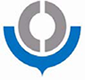 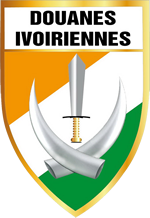    COUNTRY :ACTIONS UNDERTAKEN IN THE IMPLEMENTATION OF THE 2017 WCO SLOGANACTIONS UNDERTAKEN IN THE IMPLEMENTATION OF THE 2017 WCO SLOGANACTIONS UNDERTAKEN IN THE IMPLEMENTATION OF THE 2017 WCO SLOGANACTIONS UNDERTAKEN IN THE IMPLEMENTATION OF THE 2017 WCO SLOGANActions ObjectiveResults ObservationsACTIONS UNDERTAKEN IN THE IMPLEMENTATION OF THE 2017 WCO SLOGANACTIONS UNDERTAKEN IN THE IMPLEMENTATION OF THE 2017 WCO SLOGANACTIONS UNDERTAKEN IN THE IMPLEMENTATION OF THE 2017 WCO SLOGANACTIONS UNDERTAKEN IN THE IMPLEMENTATION OF THE 2017 WCO SLOGANActions ObjectiveResultsObservationsCOLLECTION OF CONCERNS FOR THE 2018 MUTUALITY GROUP COLLECTION OF CONCERNS FOR THE 2018 MUTUALITY GROUP CONCERNSObservations